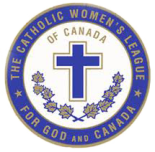 Halifax-Yarmouth Diocesan CouncilAlice Egan Hagen BursaryApplication FormName		Address		Street or PO Box NumberCity/Town		Postal Code		Phone	CWL Council	Education Institution Attending	Course/Degree Studying	Have Previously Received Bursary?					If yes, when?		yes	noRequirements:Letter of recommendation from CWL President outlining involvement in the LeagueLetter of recommendation outlining parish and/or community activitiesA short summary of educational goals and career aspirationsProof of registration (paid receipt) from the institute you are attendingAll forms must be received by the Diocesan Education Chair before March 31 of the current yearThe bursary will be awarded at the banquet of the Halifax-Yarmouth Diocesan Annual Convention.  The successful applicant will be the guest of the councilHalifax-Yarmouth Diocesan CouncilAlice Egan Hagen BursaryRevised March 12, 1995The Halifax Diocesan Council* of the Catholic Women’s League of Canada established the annual $500 Alice Egan Hagen Bursary in 1982 in honour of their first president and distinguished Mount Saint Vincent alumna, Alice Egan Hagen.The purpose of this award is to provide an opportunity for a CWL member to upgrade her education. It is hoped that this positive experience will enrich her life and that of her family and community.Criteria for selection will include the following:Nova Scotia residency for at least one yearInvolvement in churchInvolvement in communityIntent to upgrade educationNeed (e.g., financial)Application forms are held by the Halifax-Yarmouth Diocesan Education Chair and may be sent out to interested persons on request.All applications must be received on or before March 31 and the successful candidate will be notified by April 15.All applications are reviewed by the Diocesan Education Committee consisting of at least three from the following: President, Past President, Spiritual Advisor, Treasurer, and Education Chair.This bursary will be paid directly to the receiving institution of the successful candidate. The recipient is to notify the treasurer with invoice and student number.This bursary will be awarded at the Annual Halifax-Yarmouth Diocesan Convention Banquet.